Four Seasons Hotel Seoul Brings a Vibrant Taste of La Dolce Vita with New Italian Lunch Delight Set Menu at BoccalinoMarch 3, 2023,  Seoul, Korea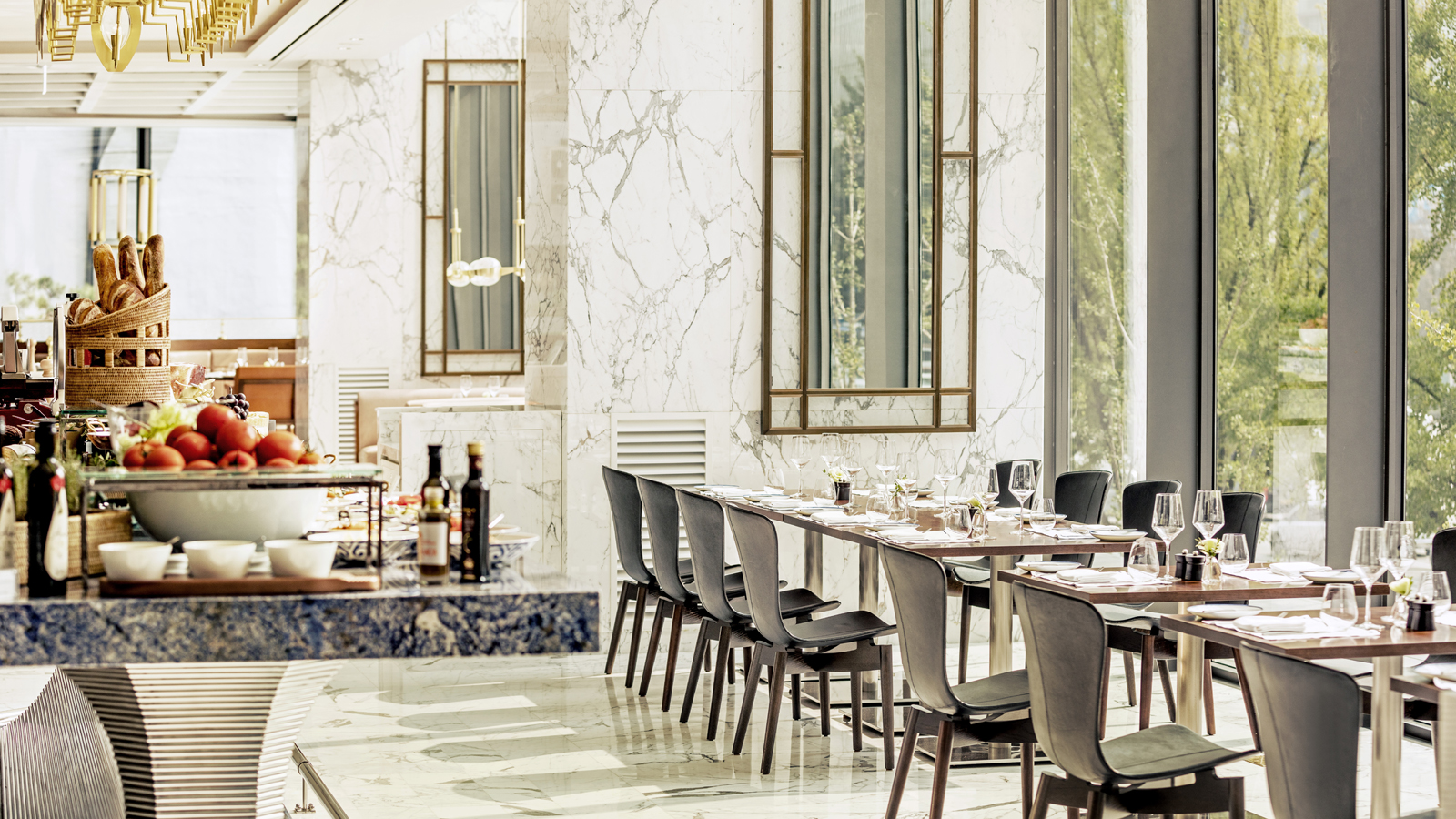 RELATEDPRESS CONTACTS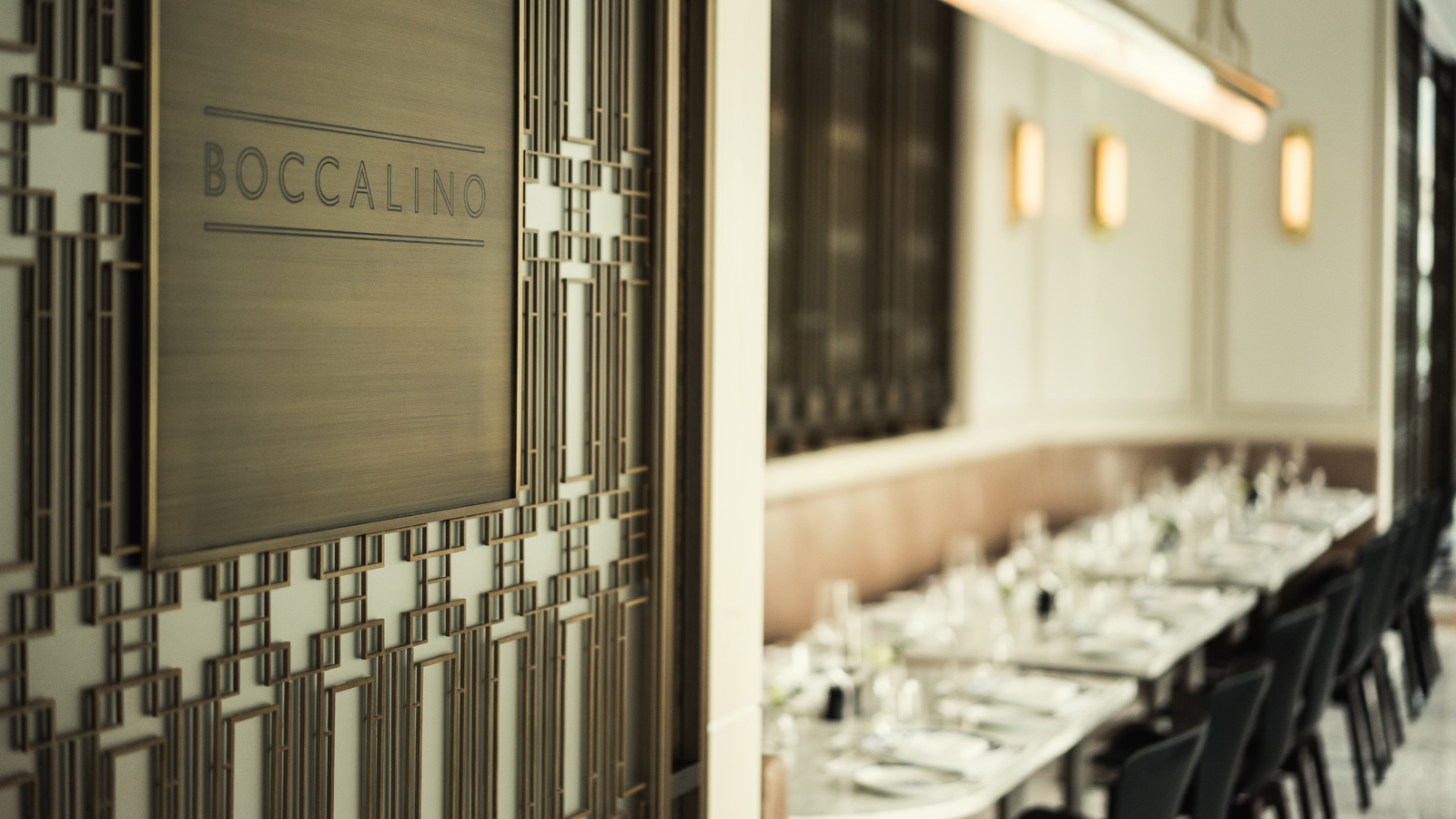 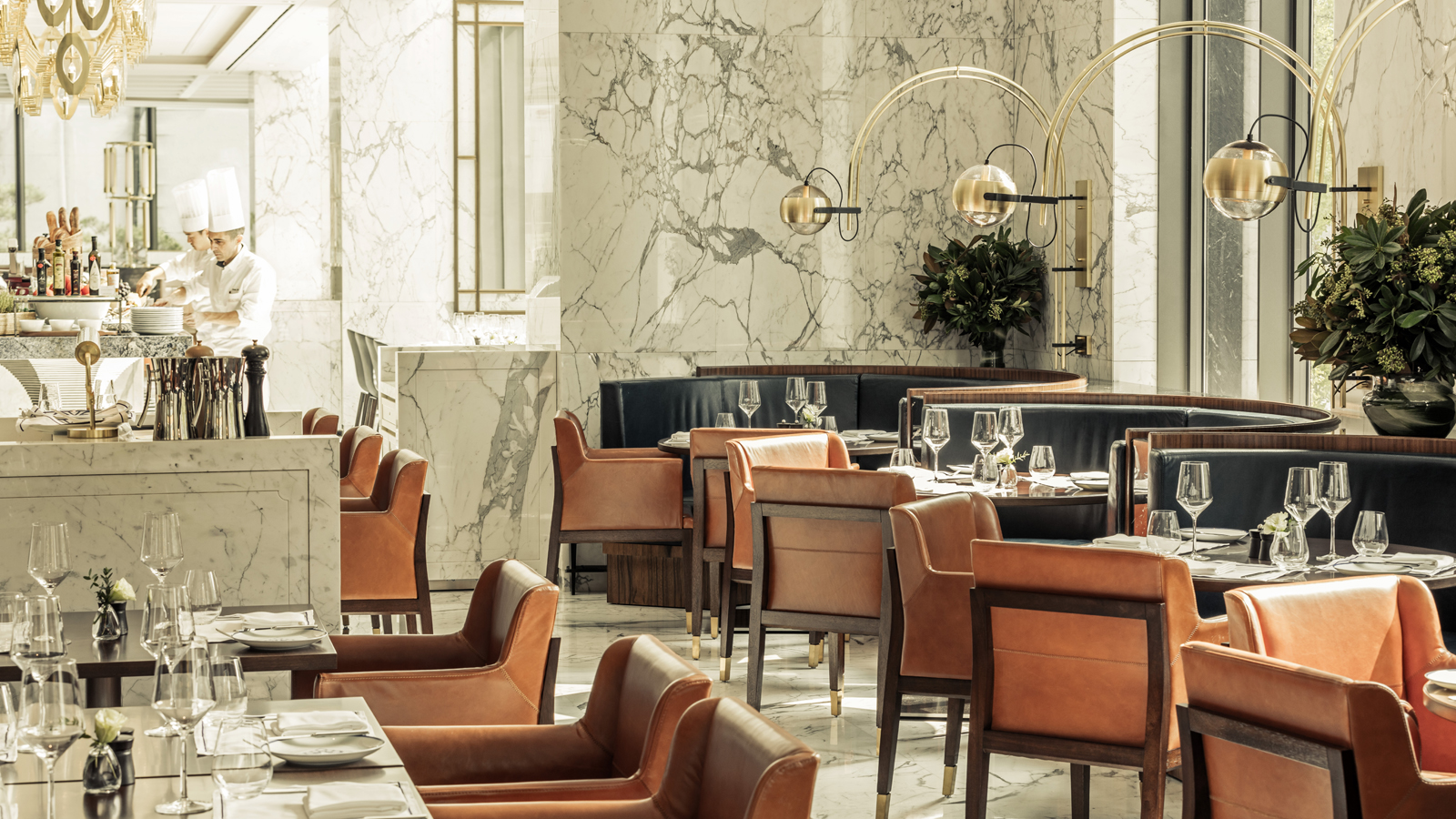 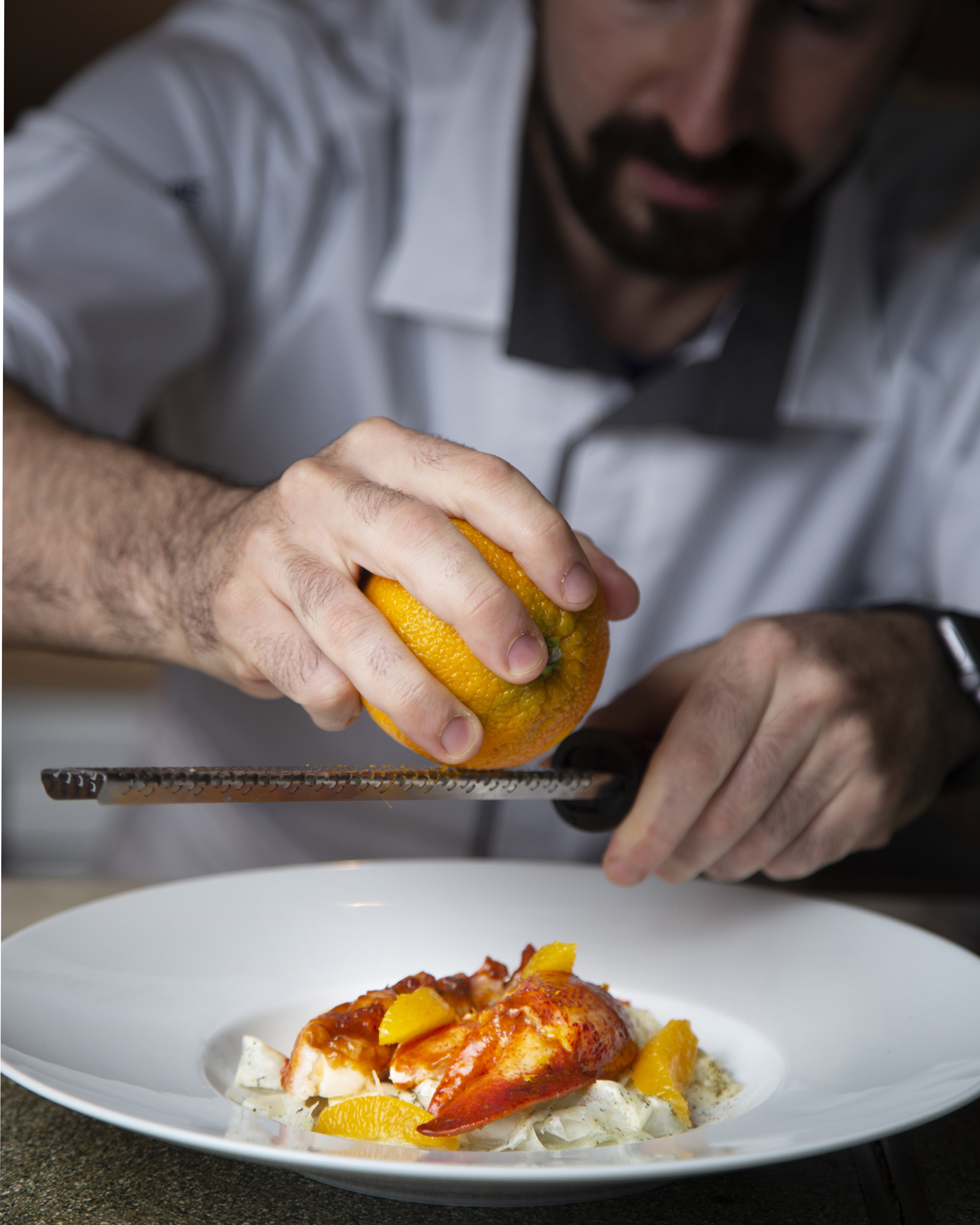 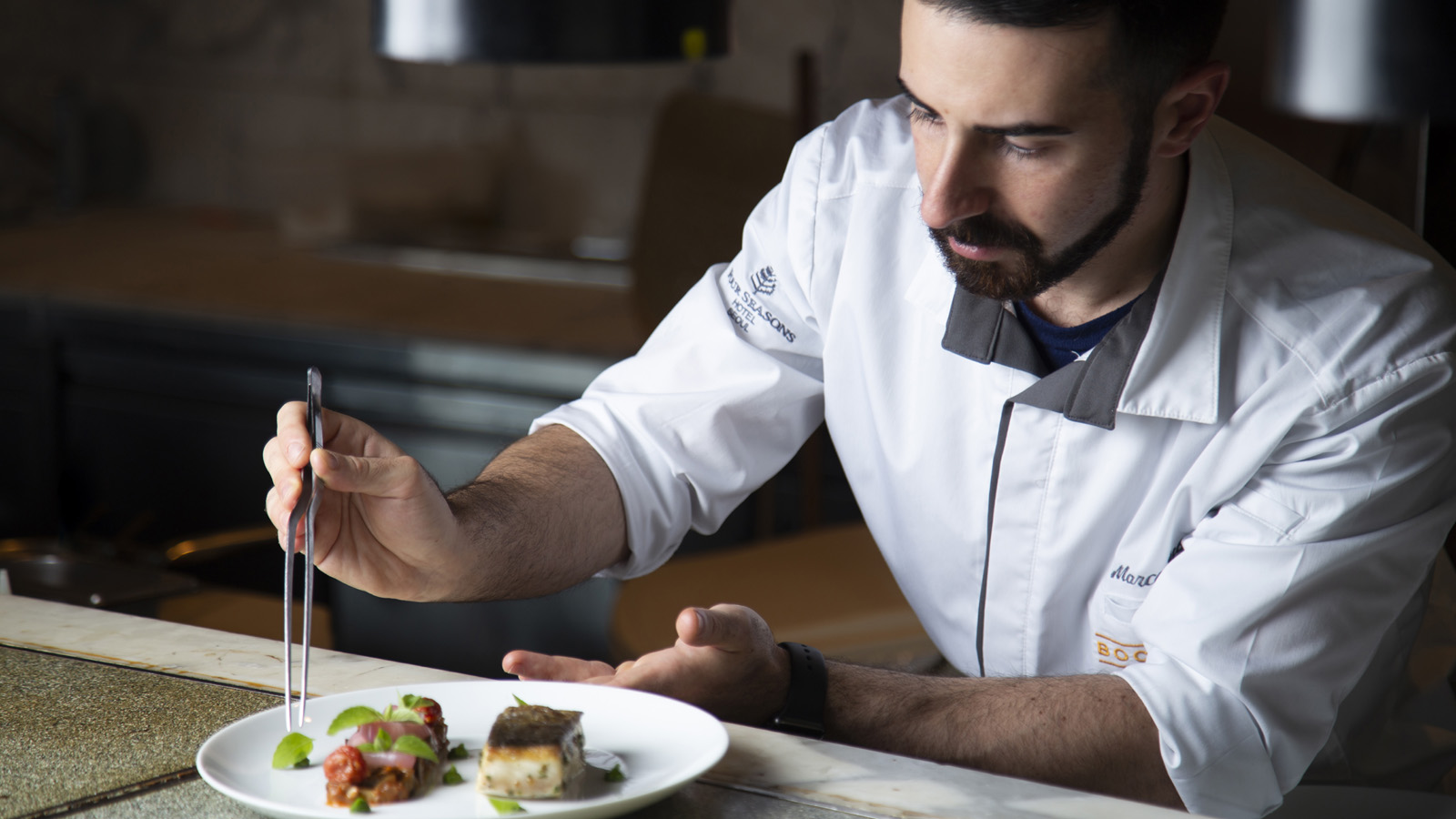 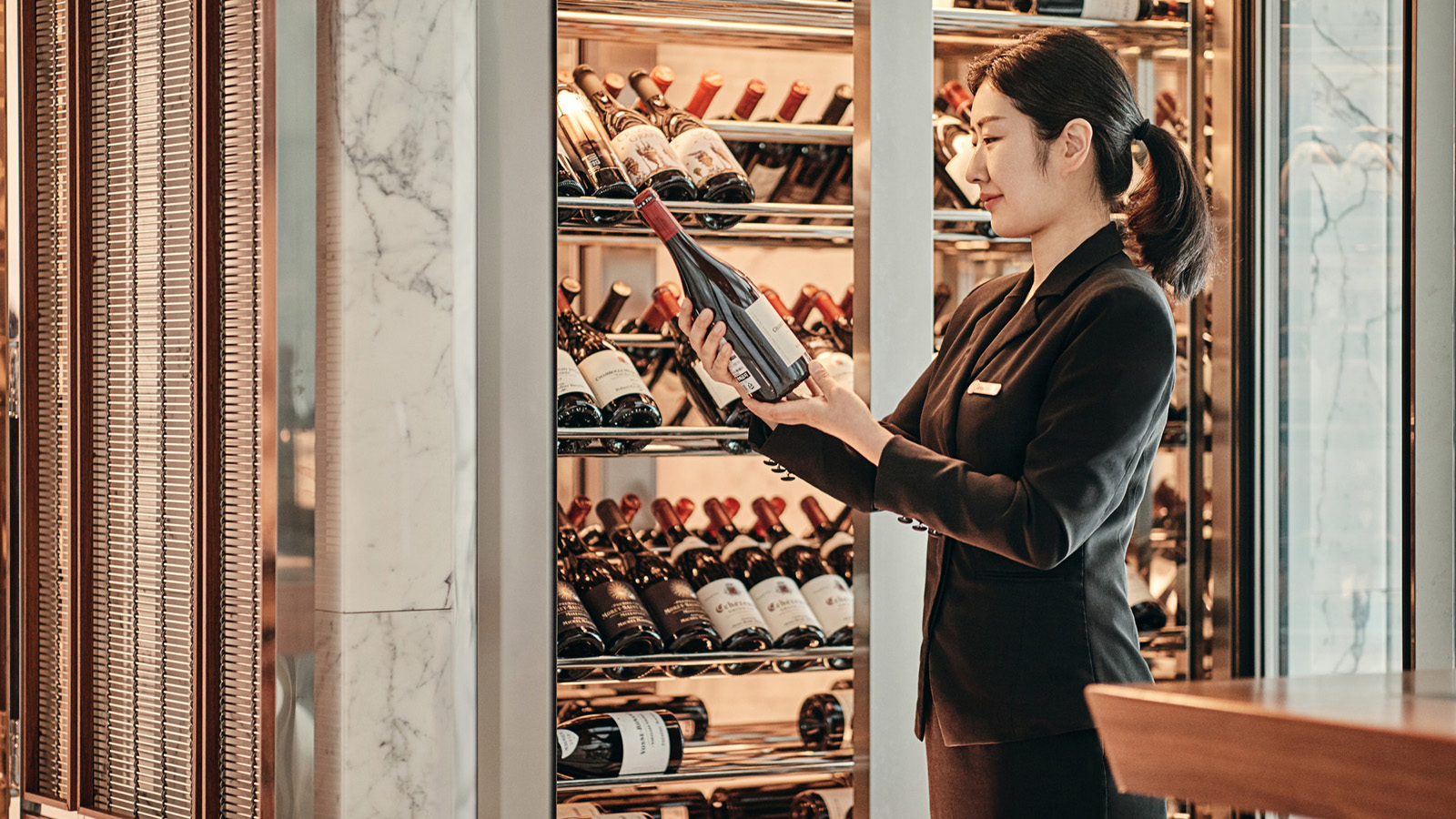 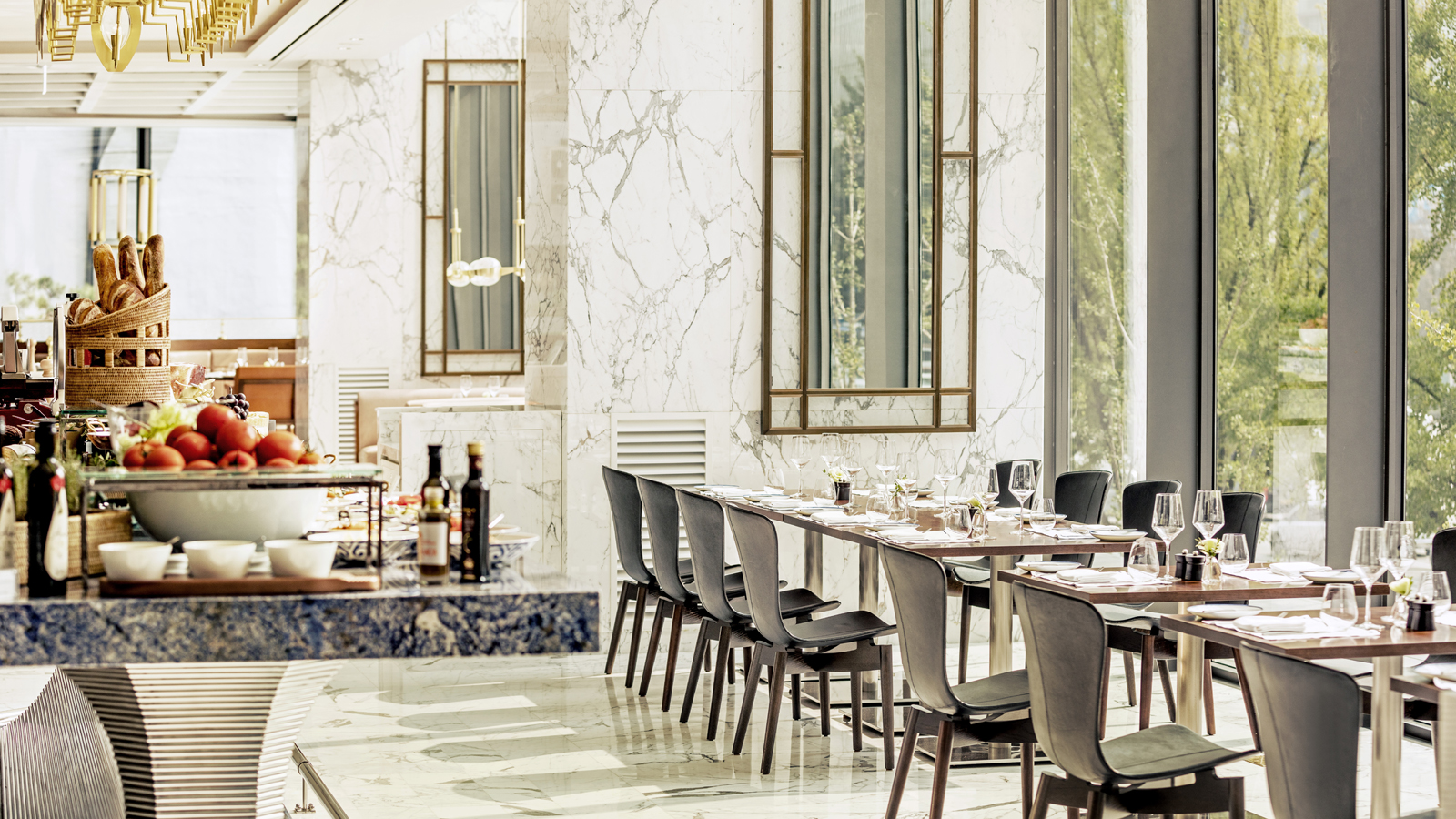 March 3, 2023,  Seoul, Korea‘가성비&가심비 갑’ 고품격 이탈리안 다이닝 즐기기 https://publish.url/kr/seoul/hotel-news/2023/set-lunch-at-boccalino-2.html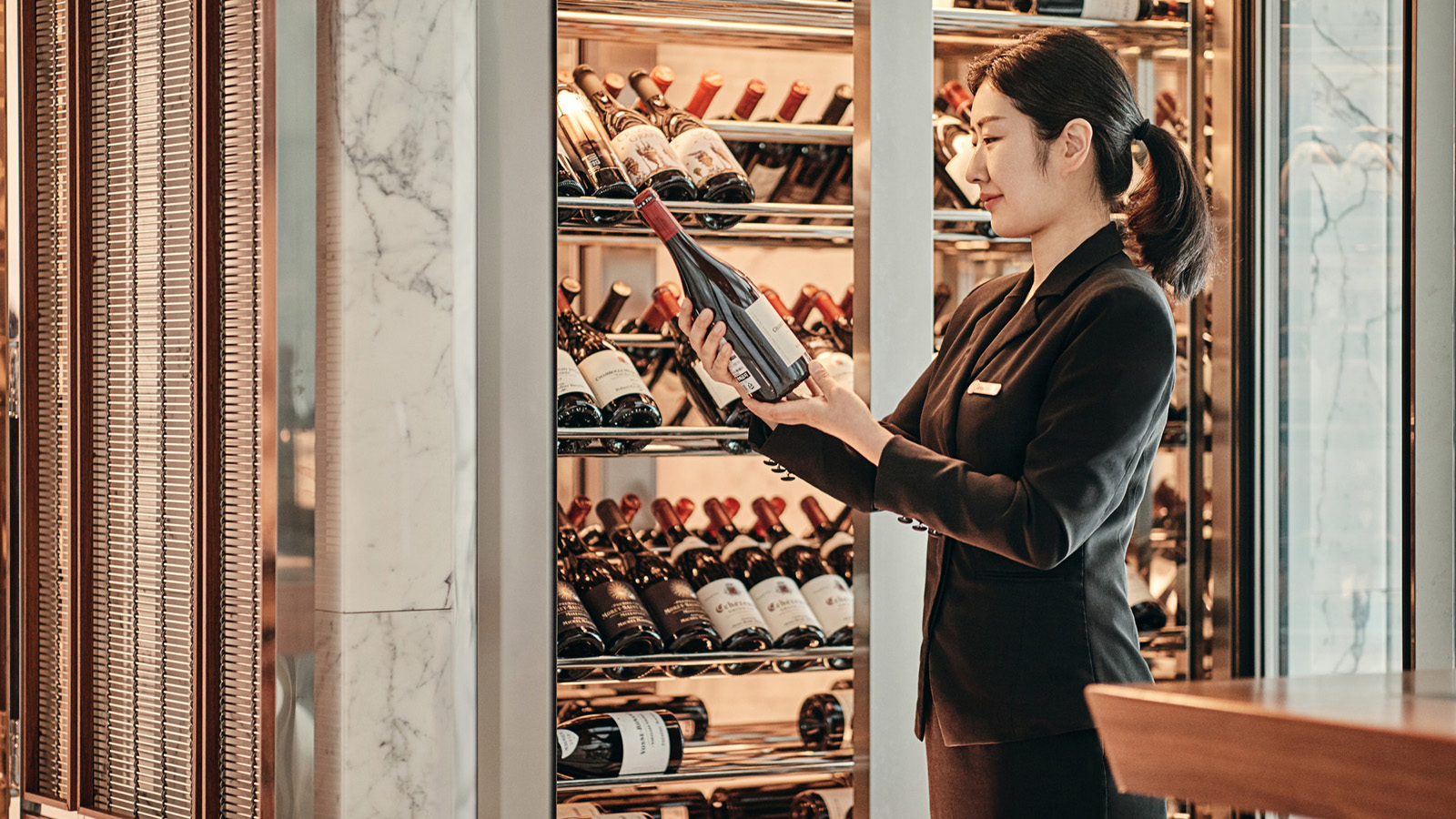 February 24, 2023,  Seoul, KoreaFour Seasons Hotel Seoul Celebrates International Women's Day with Gratitude and Gifts https://publish.url/seoul/hotel-news/2023/international-womens-day.html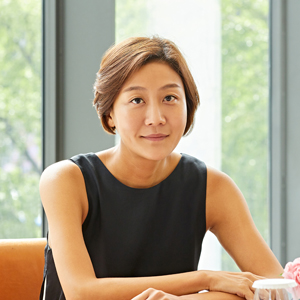 Inyoung MoonDirector of Public Relations and Communications97 Saemunan-ro, Jongno-guSeoulKoreainyoung.moon@fourseasons.com82 2 6388 5044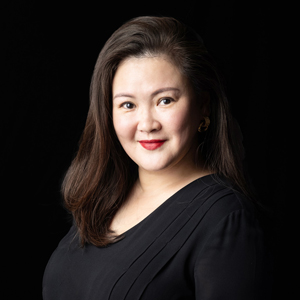 Kelly WongDirector of Marketing97 Saemunan-ro, Jongno-guSeoulKoreakelly.wong@fourseasons.com82 2 6388 5001